	                   PAWNEE COMMUNITY UNIT SCHOOL DISTRICT #11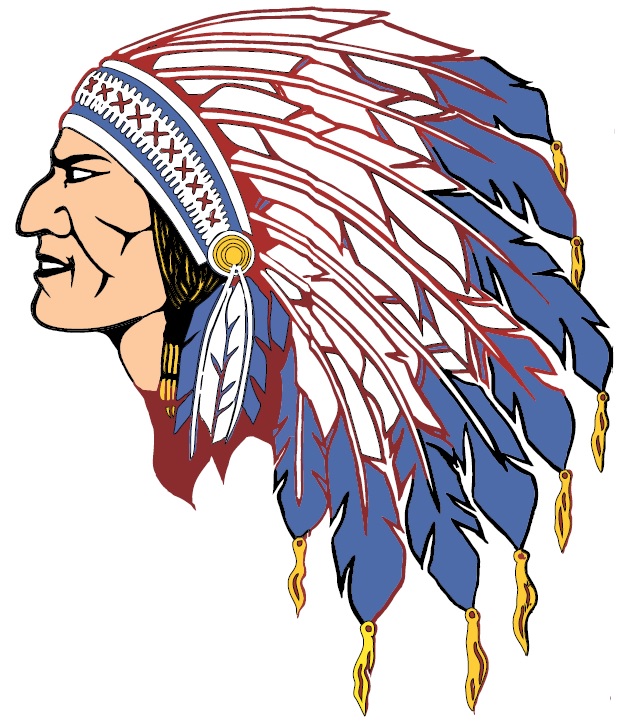 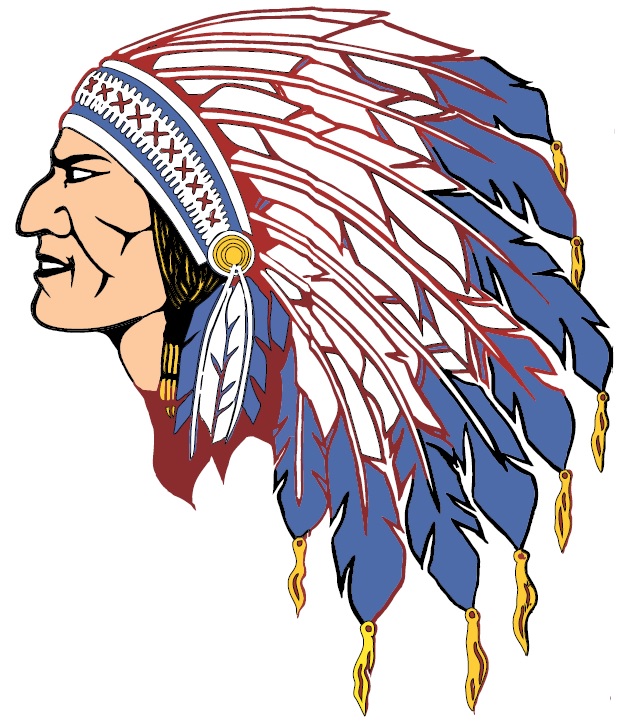 	                      810 North Fourth Street, Pawnee, Illinois 62558   Phone:  217-625-2471Scott CameronSuperintendent       scameron@pawneeschools.org  	Timothy R. Kratochvil	W. Christopher Hennemann	Steven L. Kirby	Jr. High/High School Principal	Grade School Principal	Athletic Director		tkratochvil@pawneeschools.org 	chennemann@pawneeschools.org	skirby@pawneeschools.org PREPLANNED ABSENCE FORM Student: _______________________________________________________     Grade: _______ Teacher: ____________________________     Requested Date(s): ________________________ Reason: _______________________________________________________________________ INDICATION OF PARENTAL APPROVAL Parent Signature ___________________________________________     Date:______________ PRINCIPAL APPROVAL Principal Signature: ________________________________________     Date: ______________ 	Request Approved _______  	 	 	Request Denied _______ In accordance with Pawnee Grade School’s policies and procedures, extended absences for a nonemergency/non-illness reason are discouraged.  On occasion, special permission for an ExtendedTrip/Absence may be granted. The request must be submitted at least three (3) school days prior to the anticipated absence. When able, the teacher(s) will provide the student with class work prior to the scheduled absence. Preparing work for individual student absences is very time consuming. If this request is made by the parent and the teacher is able to accommodate the request, the work is due upon return to school. Requesting the work and then not completing it will result in loss of credit.  Note: The Principal has final authority in determining whether or not the absence will be approved. Absences that are requested during the state mandated achievement testing will not be approved as an excused absence. Unexcused absences result in the student receiving zero credit for work missed during the school day.  